FOTO E GRAFICI PER AFRICA E SUDAFRICA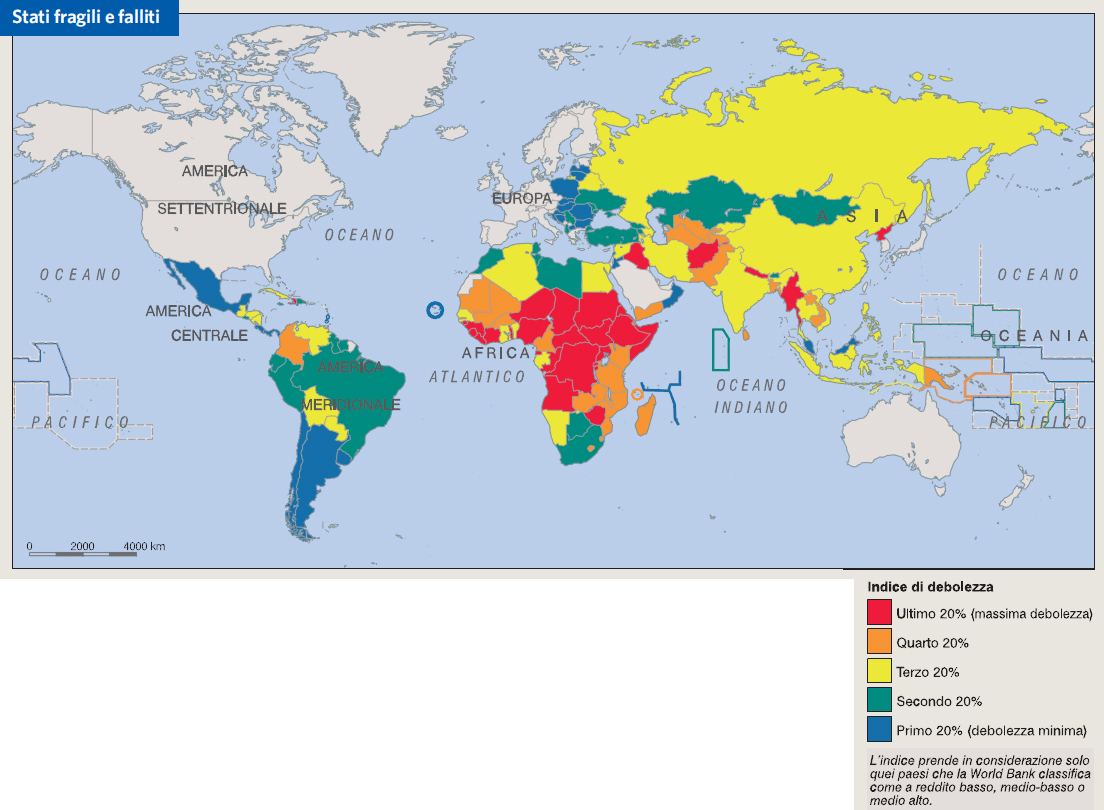 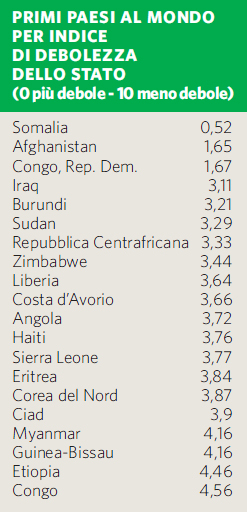 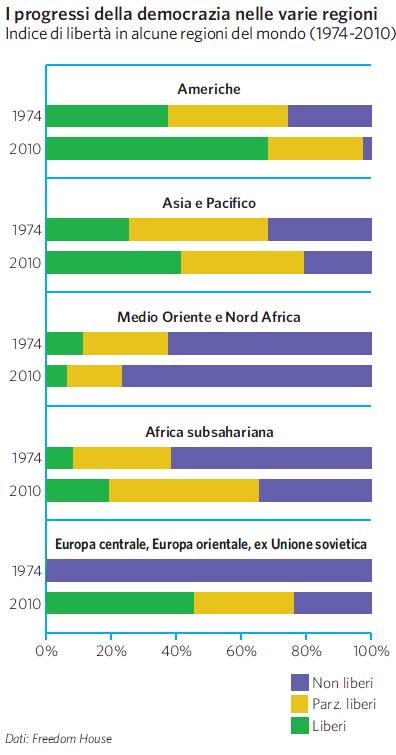 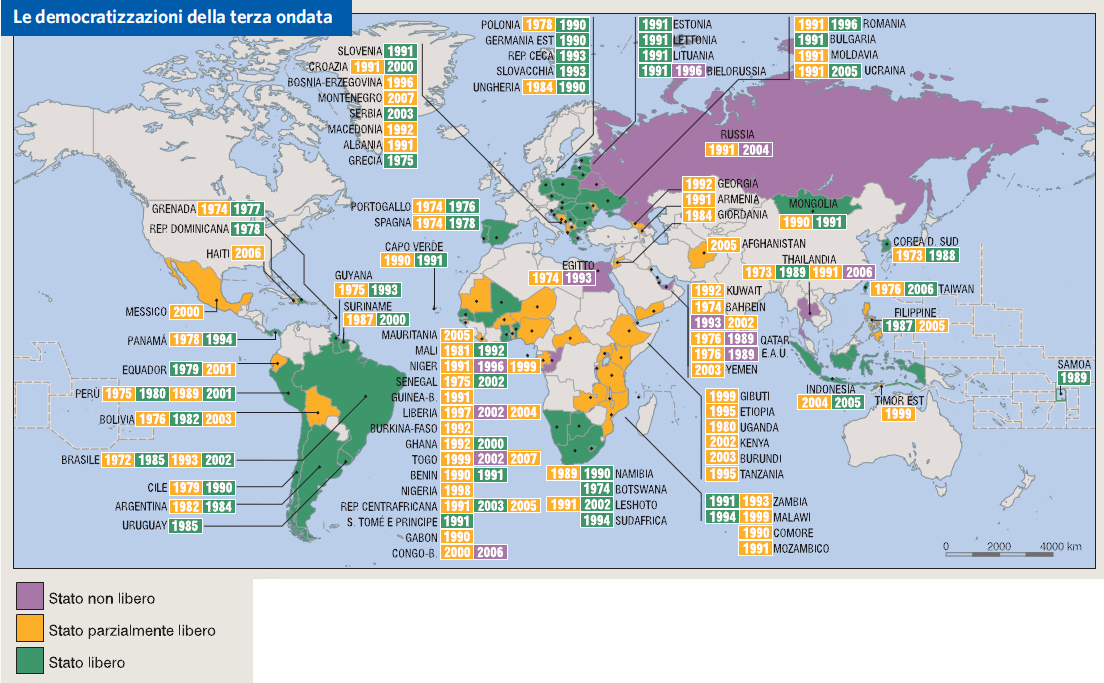 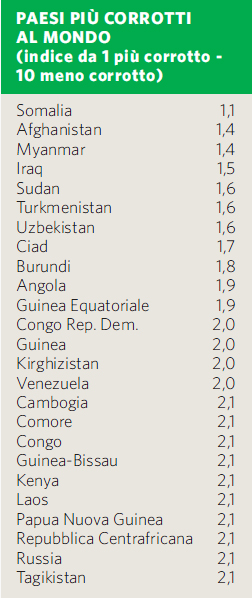 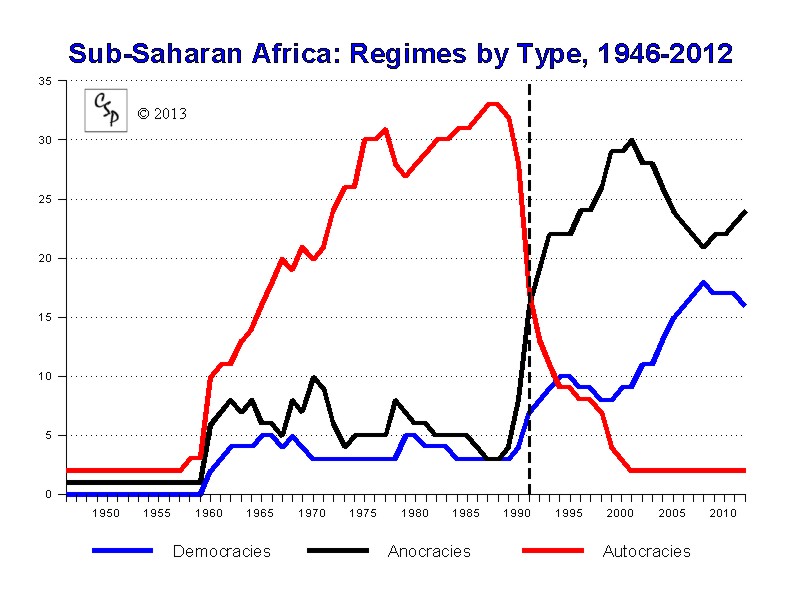 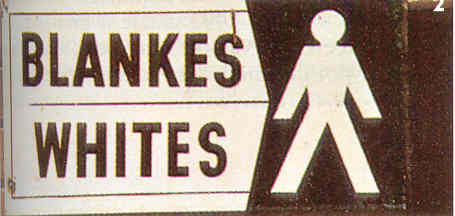 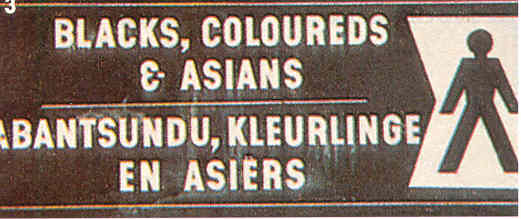 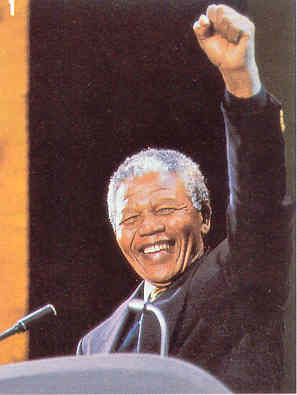 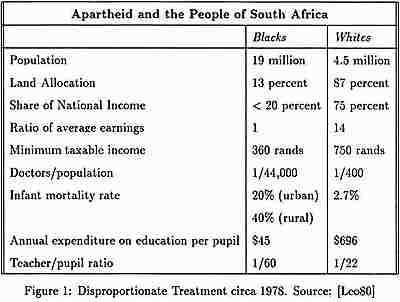 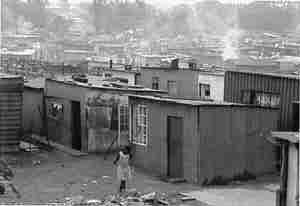 